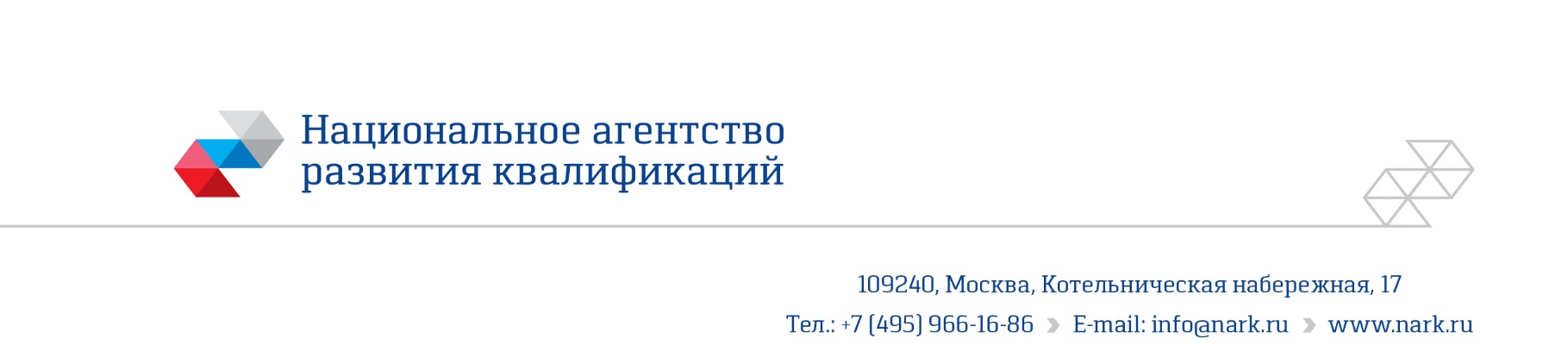 ПРИМЕР ОЦЕНОЧНОГО СРЕДСТВАдля оценки квалификацииНачальник отдела капитального строительства атомных электрических станций (7 уровень квалификации) (наименование квалификации)2018 годСостав примера оценочных средствНаименование квалификации и уровень квалификации:Начальник отдела капитального строительства атомных электрических станций (7 уровень квалификации)__________________________________________________________________(указываются в соответствии с профессиональным стандартом или квалификационными требованиями, установленными федеральными законами и иными нормативными правовыми актами Российской Федерации)Номер квалификации: 24.06400.02(номер квалификации в реестре сведений о проведении независимой оценки квалификации)Профессиональный стандарт или квалификационные требования, установленные федеральными законами и  иными  нормативными  правовыми актами Российской Федерации (далее - требования к квалификации):«Инженер по строительству атомных электрических станций» Утвержден Приказом Минтруда РФ от 06.11.2015 № 850н__________________________________________________________________(наименование и код профессионального стандарта либо наименование и реквизиты документов, устанавливающих квалификационные требования)Вид профессиональной деятельности: Производство работ по строительству атомных электрических станций__________________________________________________________________(по реестру профессиональных стандартов)5. Спецификация заданий для теоретического этапа профессионального экзаменаОбщая информация по структуре заданий для теоретического этапапрофессионального экзамена:количество заданий с выбором ответа: 40;количество заданий с открытым ответом: 3;количество заданий на установление соответствия: 1;количество заданий на установление последовательности: 1;время выполнения заданий для теоретического этапа экзамена: 1,5 часа6. Спецификация заданий для практического этапа профессионального экзамена7. Материально-техническое обеспечение оценочных мероприятий:а) материально-технические ресурсы для обеспечения теоретического этапапрофессионального экзамена: помещение, инвентарь, компьютерная техника и оргтехника, программное обеспечение, калькулятор, канцелярские принадлежности б) материально-технические ресурсы для обеспечения практического этапапрофессионального экзамена: помещение, инвентарь, компьютерная техника и оргтехника, калькулятор, канцелярские принадлежности8. Кадровое обеспечение оценочных мероприятий:Высшее образование. Опыт работы не менее 3 лет в области руководства работами по строительству атомной электрической станции;Подтверждение прохождение обучения по ДПП, обеспечивающим освоение:а) знаний: нормативные правовые акты в области независимой оценки квалификации и особенности их применения при проведении профессионального экзамена; нормативные правовые акты, регулирующие вид профессиональной деятельности и проверяемую квалификацию; методы оценки квалификации, определенные оценочным средством (оценочными средствами), утвержденным Советом по профессиональным квалификациям;требования и порядок проведения теоретической и практической части профессионального экзамена и документирования результатов оценки;порядок работы с персональными данными и информацией ограниченного использования (доступа); б) умений применять оценочные средства; анализировать полученную при проведении профессионального экзамена информацию, проводить экспертизу документов и материалов; проводить наблюдение за ходом профессионального экзамена; принимать экспертные решения по оценке квалификации на основе критериев оценки, содержащихся в оценочных средствах;  формулировать, обосновывать и документировать результаты профессионального экзамена; использовать информационно-коммуникационные технологии и программно-технические средства, необходимые для подготовки и оформления экспертной документации; Подтверждение квалификации эксперта со стороны Совета по профессиональным квалификациям (при наличии) - не менее 2-х человек Отсутствие ситуации конфликта интересов в отношении конкретных соискателей9. Требования безопасности к проведению оценочных мероприятий: проведение обязательного инструктажа на рабочем месте10. Задания для теоретического этапа профессионального экзамена: Выберите правильный ответ. Какой основной показатель должен быть соблюден при определении последовательности и интенсивности выполнения строительно-монтажных работ на строительстве АЭС?Нормативная продолжительность строительстваОрганизация строительства поточными методамиКомплексная механизация строительно-монтажных работСметная стоимость строительстваВыберите правильный ответ. Что является основной функцией технического заказчика на строительстве АЭС?Поставка технологического оборудованияВзаимосвязь между заказчиком, проектной организацией и генподрядчикомКонтроль качества строительно-монтажных работРазработка проекта организации строительстваВыберите правильный ответ. В чем заключается основная задача Госстройнадзора при строительстве АЭС?Контроль за соблюдением сроков строительстваОрганизация входного контроля качества строительных материаловПроверка журналов производства строительно-монтажных работПредотвращение нарушений требований технических регламентов (норм и правил)Выберите правильный ответ. Какой из методов реконструкции промышленных предприятий является предпочтительным? Без остановки производстваОрганизация работ в три сменыС остановкой производстваОрганизация работ только в летний периодВыберите правильный ответ. Что является задачей входного контроля строительных материалов, поставляемых на строительство АЭС?Контроль за сроками поставки материалов, конструкцийКонтроль за соблюдением правил хранения строительных материалов, конструкцийПредотвращать поступление на производство некачественных материалов, конструкцийОрганизация учета поступления материалов, конструкций на приобъектные склады.Выберите правильный ответ. Что представляет собой комплексная система управления качеством строительно-монтажных работ на строительстве АЭС?Пооперационный контроль качества строительно-монтажных работСовокупность методов и средств, обеспечивающих соответствие качество СМР нормативным требованиямКомпьютерные программы контроля качества строительно-монтажных работАвтоматизированная система сбора и обработки информации о качестве строительно-монтажных работВпишите правильный ответ. Срок службы и ресурсные характеристики оборудования и трубопроводов устанавливаются «__________» и должны быть указаны в проектной или конструкторской документации. А. «разработчиком»Выберите правильный ответ. Кто должен осуществлять строительный контроль, предусмотренный законодательством Российской Федерации о градостроительной деятельности, с целью оценки соответствия строительно-монтажных работ, возводимых конструкций, систем и сетей инженерно-технического обеспечения здания или сооружения требованиям технических регламентов, проектной и рабочей документации  Инвестор, застройщик (заказчик), проектировщикЛицо, осуществляющее строительство, застройщик (заказчик), проектировщикЛицо, осуществляющее строительство, застройщик (заказчик), подрядчикЛицо, ведущее строительство, застройщик (заказчик), проектировщикВыберите правильные ответы. Участники строительства (юридические лица) своими распорядительными документами (приказами) назначают персонально ответственных за строительство должностных лиц:ответственного производителя работответственного представителя строительного контроля застройщика (технического заказчика)ответственного представителя авторского надзора в случаях, когда авторский надзор выполняетсяответственного представителя инвестора.Выберите правильный ответ. Должен ли генподрядчик информировать заказчика о заключённых договорах с субподрядными организациями?Не долженДолжен на жилищном строительствеДолженНе должен на малоэтажном строительствеВыберите правильный ответ. На какой срок выдается разрешение на строительство?На срок предусмотренный в проекте организации строительстваНа срок до 5 летДо начала выпуска готовой продукцииДо окончания работ по благоустройству территорииВыберите правильный ответ. Что является критерием эффективности управления?Выполнение плановых показателейСоотношение фактических и плановых показателей деятельности организацииРост производительности трудаСнижение себестоимости строительно-монтажных работВыберите правильные ответы. Исходными данными для проектирования объектного стройгенплана являются:Ограждение строительной площадкиОбщеплощадочный стройгенпланРабочие чертежи и календарные графики строительства здания или сооруженияТехнологические карты на сложные виды строительно-монтажных работ или конструктивные элементы зданийВыберите правильный ответ. Кто осуществляет государственное регулирование и надзор в области строительства АЭС?ЗаказчикМЧСОрганы местного самоуправленияРостехнадзорВыберите правильные ответы. Государственная экспертиза проектной документации и государственная экспертиза результатов инженерных изысканий проводятся:Федеральным органом исполнительной властиОрганом исполнительной власти субъекта Российской ФедерацииГосударственной корпорацией по атомной энергии "Росатом"РостехнадзоромВыберите правильный ответ. Может ли быть инвестор заказчиком?Не можетМожетМожет, кроме технически-сложных объектовМожет, кроме объектов транспорта и связиУстановить соответствие между видами оперативного планирования строительно-монтажных работ и содержанием соответствующей документации строительства. Укажите соответствие цифры и буквы правильного ответа. Один ответ может быть использован один разВыберите правильный ответ. Что называют индустриальным методом монтажа строительных конструкций?Монтаж отдельных конструктивных документовПрименение самоходных крановПолное завершение монтажных работ на захваткеМонтаж укрупненных блоковВыберите правильный ответ. Может ли инвестор финансировать строительство за счет собственных средств?МожетМожет только промышленные объектыНе можетМожет только за счет заемных средствВыберите правильный ответ. Каким документом регламентируются взаимоотношения участников инвестиционного проекта?Договором строительного подрядаРаспоряжением ИнвестораСводным календарным планомПриказом заказчикаВыберите правильный ответ. Кто утверждает состав комиссии по приемке законченного строительством объекта?МуниципалитетГенподрядчикЗаказчикИнвесторВыберите правильный ответ. Какие данные используют при определении потребности в строительных машинах для производства строительно-монтажных работ?Проект производства работСтроительные нормы и правилаРасчеты объемов и способы механизированных работ в состав ПОСКалендарный планВыберите правильный ответ. Для каких целей служат недельно-суточные планы?Для организации поставок на объект материалов, конструкцийДля расстановки бригад на объектеДля оперативного руководства производством строительно-монтажными работамиДля организации работ на объекте в три сменыВыберите правильный ответ. Какой показатель используют при определении численности бригад на объекте?Сроки выполнения работТрудоемкость строительно-монтажных работТехнология производства строительно-монтажных работТребования техники безопасностиВыберите правильный ответ. К какому виду средств относятся материальные ресурсы?Оборотные средстваКредиты банкаБюджетные средстваОсновные фондыВыберите правильный ответ. В каком документе содержатся расчет потребности в машинах, транспортных средствах, рабочих?В сетевом графикеТехнологических картахДоговоре подрядаПроекте организации строительстваВпишите правильный ответ. Ответственным за выполнение инвестиционного проекта является «___________»? А. «Заказчик»Выберите правильный ответ. Какой организационно-технологический документ разрабатывается при выполнении работ в особых условиях?проект производства работтехническое задание на проектированиепроект организации строительствасетевой графикВыберите правильный ответ. В каких расчетах учитывают фактор риска?  В расчетах потребностей материальных ресурсовПри оперативном планированииПри проектировании производства работ в зимних условияхВ расчетах экономического эффектаВыберите правильный ответ. Какая организация отвечает за реализацию инвестиционного проекта?ЗаказчикБанкГенподрядчикИнвесторВыберите правильный ответ. Что является основным временным параметром инвестиционного проекта?Срок окупаемостиПродолжительность строительстваПродолжительность проектированияСроки поставки материально-технических ресурсовВыберите правильный ответ. На какой срок разрабатывают оперативные планы?На три годаНа пять летНа весь период строительстваНе более одного годаВыберите правильный ответ. Аттестацию сварщиков проводят путем….проверки их теоретических знаний и практических навыков по выполнению соответствующих сварочных работпроверки их теоретических знаний и навыков по выполнению соответствующих сварочных работпроверки их практических навыков по выполнению соответствующих сварочных работвыполнения соответствующих сварочных работВыберите правильный ответ. На какой стадии утверждения проекта рассматривается экономическая эффективность строительства?На стадии государственной экспертизыПри рассмотрении заказчикомПри заключении договора подрядаПри формировании технического задания на проектированиеВыберите правильный ответ. Что означает понятие пусковой комплекс?Часть объекта производственного назначения, готового к выпуску продукцииЗавершение работ по монтажу технологического оборудованияОкончание отделочных работЗавершенные пуско-наладочные работыВыберите правильные ответы. Система физических барьеров блока АС должна включатьГраницу контура теплоносителя реактораГерметичное ограждение РУБиологическую защитуУстановление санитарно-защитной зоныОтразите технологическую последовательность монтажа:Входной контрольУкрупненная сборкаУстановка монтажного положения МонтажКонтрольные мероприятия по монтажу Выберите правильные ответы. В целях реализации в процессе строительства архитектурных, технических и технологических решений, содержащихся в проектной документации на объект капитального строительства разрабатывается рабочая документация, состоящая из: Документов в текстовой формеРабочих чертежейСпецификации оборудования и изделийПроекта производства работВыберите правильный ответ. Что является основным критерием экономической эффективности применения средств механизации при производстве строительно-монтажных работ?Энергоемкость средств механизацииСтоимость машино-смен средств механизацииЗаработная плата машинистаРасход топлива при работе средств механизацииВыберите правильный ответ. Кто имеет право вносить изменения в проектную документацию?ГенподрядчикПоставщик материаловСубподрядная организацияЗаказчикВыберите правильный ответ. На чьем балансе отражаются капитальные вложения при незавершенном строительстве объектов АЭС?ГенподрядчикаЗаказчикаБанкаПроектной организацииВыберите правильный ответ. Имеет ли право технический заказчик утверждать проектную документацию?Не имеетИмеетИмеет по поручению генподрядчикаТолько на жилищное строительствоВыберите правильный ответ. В составе какого организационно-технологического документа содержится комплексный укрупненный сетевой график?Строительные нормы и правилаПроект производства работПроект организации строительстваТехническое задание на проектированиеВыберите правильные ответы. Системы и элементы безопасности по характеру выполняемых ими функций разделяются на:ЗащитныеЛокализующиеОбеспечивающиеУправляющиеВпишите правильный ответ. Ответственность за технико-экономические показатели объекта несет «__________»?А. «Проектировщик»11.  Критерии оценки (ключи к заданиям), правила обработки результатовтеоретического этапа профессионального экзамена и принятия решения одопуске (отказе   в допуске) к практическому этапу профессиональногоэкзамена:Всего 45 заданий. Вариант соискателя формируется из случайно подбираемых заданий в соответствии со спецификацией. Вариант соискателя содержит 40 заданий из них: 10 шт. весом в 1 балл; 17 шт. – весом в 2 балла; 13 шт. весом в 3 балла. Баллы, полученные за выполненное задание, суммируются. Максимальное количество баллов – 83. Решение о допуске соискателя к практическому этапу экзамена принимается при условии достижения набранной суммы баллов от 62 и более.12. Задания для практического этапа профессионального экзамена:а) задание на выполнение трудовых функций, трудовых действий в реальных или модельных условиях:Задание 1Трудовая функция: Т.Ф. C/02.7 Контроль соответствия проводимых работ утвержденной проектной документации, техническим условиям, нормам и правилам строительства атомных станций.Трудовое действие: Организация строительного контроля при строительстве атомной электрической станции; Контроль качества и комплектности завершенных работ.Задача: Опишите основную цель комплексной системы управления качеством строительно-монтажных работ, организационную основу комплексной системы.Условия выполнения задания:место выполнения заданий: экзаменационный класс;реальное (модельное) рабочее место, оснащенное компьютерной техникоймаксимальное время выполнения задания: 1 час.Критерии оценки: При выполнении практического задания максимальное количество баллов - 80. Положительное решение о соответствии квалификации соискателя положениям профессионального стандарта в части трудовой функции «Контроль соответствия проводимых работ утвержденной проектной документации, техническим условиям, нормам и правилам строительства атомных станций» принимается при правильном понимании основной организационной основы комплексной системы управления качеством строительно-монтажных работ и ее основной цели, а также при условии достижения набранной суммы баллов от 60 и более. Задание 2Трудовая функция: C/03.7 Управление производственно-хозяйственной деятельностью подразделения при строительстве атомной электрической станции.Трудовое действие: Анализ производственно-хозяйственной деятельности подразделения и разработка мероприятий, направленных на повышение ее эффективностиЗадача: Опишите сущность и цель анализа производственно-хозяйственной деятельности строительной организации.Условия выполнения задания:место выполнения заданий: экзаменационный класс;реальное (модельное) рабочее место, оснащенное компьютерной техникоймаксимальное время выполнения задания: 1 час.Критерии оценки: При выполнении практического задания максимальное количество баллов - 80. Положительное решение о соответствии квалификации соискателя положениям профессионального стандарта в части трудовой функции «Управление производственно-хозяйственной деятельностью подразделения при строительстве атомной электрической станции» принимается при правильном понимании сущности анализа производственно-хозяйственной деятельности строительной организации, а также при условии достижения набранной суммы баллов от 60 и более. 13. Правила обработки результатов профессионального экзамена и принятия решения о соответствии квалификации соискателя требованиям к квалификации:Положительное решение о соответствии квалификации соискателя требованиям к квалификации «Начальник отдела капитального строительства атомных электрических станций (7 уровень квалификации)» принимается при выполнении теоретического задания (оценка 62 балла и более) и при выполнении практического задания (оценка 60 баллов и более) профессионального экзамена, в сумме 122 баллов и более.14. Перечень нормативных правовых и иных документов, использованных при подготовке комплекта оценочных средств (при наличии):1. Градостроительный Кодекс РФ;2. СП 48.13330.2011 «Организация строительства»;3. СП70.13330.2012 «Несущие и ограждающие конструкции»;3. РД 11-02-2006 «Требования к составу и порядку ведения исполнительной документации при строительстве, реконструкции, капитальном ремонте объектов капитального строительства и требования, предъявляемые к актам освидетельствования работ, конструкций, участков сетей инженерно-технического обеспечения»;4. РД 11-05-2007 «Об утверждении и введении в действие Порядка ведения общего и (или) специального журнала учета выполнения работ при строительстве, реконструкции, капитальном ремонте объектов капитального строительства».Разделстраница1. Наименование квалификации и уровень квалификации32. Номер квалификации33. Профессиональный стандарт или квалификационные требования, установленные федеральными законами и иными нормативными правовыми актами Российской Федерации35. Спецификация заданий для теоретического этапа профессионального экзамена36. Спецификация заданий для практического этапа профессионального экзамена47. Материально-техническое обеспечение оценочных мероприятий58. Кадровое обеспечение оценочных мероприятий59. Требования безопасности к проведению оценочных мероприятий (при необходимости)610. Задания для теоретического этапа профессионального экзамена611.  Критерии оценки (ключи к заданиям),  правила обработки результатов теоретического  этапа  профессионального  экзамена  и  принятия  решения  о допуске   (отказе   в  допуске)  к  практическому  этапу  профессионального экзамена1412. Задания для практического этапа профессионального экзамена1513. Правила обработки результатов профессионального экзамена и принятия решения о соответствии квалификации соискателя требованиям к квалификации1814. Перечень нормативных правовых и иных документов, использованных при подготовке комплекта оценочных средств (при наличии)18Знания, умения в соответствии с требованиями к квалификации, на соответствие которым проводится оценка квалификацииКритерии оценки квалификацииТип и № задания 123Т.Ф. C/01.7 Согласование порядка и результатов проведения работ по строительству атомной электрической станции с заинтересованными организациями1б – 7 шт.2б – 10 шт.3б – 4 шт.№ 1,2,4,8,10,11,13,15,17,20,21,22,23,27,28,30,31,34,35,42,43Т.Ф. C/02.7 Контроль соответствия проводимых работ утвержденной проектной документации, техническим условиям, нормам и правилам строительства атомных станций.1б – 1 шт.2б – 6 шт.3б – 5 шт.№ 3,5,6,14,32,33,36,37,38,40,44,45Т.Ф. C/03.7 Управление производственно-хозяйственной деятельностью подразделения при строительстве атомной электрической станции1б – 3 шт.2б – 5 шт.3б – 4 шт.№ 7,9,12,16,18,19, 24,25,26,29,39,41Всего в оценочном средстве 45 заданий. Вариант соискателя формируется из случайно подбираемых заданий в соответствии со спецификацией. Теоретический этап экзамена включает 40 заданий, охватывающих в равной доле все предметы оценивания, и считается сданным при правильном выполнении 75% заданий.Всего в оценочном средстве 45 заданий. Вариант соискателя формируется из случайно подбираемых заданий в соответствии со спецификацией. Теоретический этап экзамена включает 40 заданий, охватывающих в равной доле все предметы оценивания, и считается сданным при правильном выполнении 75% заданий.Всего в оценочном средстве 45 заданий. Вариант соискателя формируется из случайно подбираемых заданий в соответствии со спецификацией. Теоретический этап экзамена включает 40 заданий, охватывающих в равной доле все предметы оценивания, и считается сданным при правильном выполнении 75% заданий.Трудовые функции, трудовые действия, умения в соответствии с требованиями к квалификации, на соответствие которым проводится оценка квалификацииКритерии оценки квалификацииТип и № задания123Т.Ф. C/02.7 Контроль соответствия проводимых работ утвержденной проектной документации, техническим условиям, нормам и правилам строительства атомных станций.Понимание организационной основы комплексной системы управления качеством строительно-монтажных работ и ее целей№1– задание на понимание организационной основы комплексной системы управления качеством строительно-монтажных работТ.Ф. C/03.7 Управление производственно-хозяйственной деятельностью подразделения при строительстве атомной электрической станцииПонимание сущности и цели анализа производственно-хозяйственной деятельности строительной организации№2– задание на понимание сущности и цели анализа производственно-хозяйственной деятельности строительной организацииПоложительное решение о соответствии квалификации соискателя положениям профессионального стандарта в части трудовых функций принимается при условии соответствия выполненного задания 1 и 2 одновременно всем критериям оценкиПоложительное решение о соответствии квалификации соискателя положениям профессионального стандарта в части трудовых функций принимается при условии соответствия выполненного задания 1 и 2 одновременно всем критериям оценкиПоложительное решение о соответствии квалификации соискателя положениям профессионального стандарта в части трудовых функций принимается при условии соответствия выполненного задания 1 и 2 одновременно всем критериям оценки№Виды документации№Содержание соответствующей документации1Программа обеспечения качестваАстроительный генеральный план2Проект производства работБПолитика в области качества3Календарный планВВиды и способы производства работ4Технологическая картаГОбъемы и сроки поставок ресурсов№заданияВес или баллы, начисляемые за правильно выполненное задание313122222133222133212222122231123323321141342143244345292